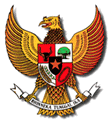 WALIKOTA SOLOKPROVINSI SUMATERA BARATPERATURAN WALIKOTA SOLOKNOMOR  58 TAHUN 2017TENTANGSTANDAR OPERASIONAL PROSEDUR KANTOR KESATUAN BANGSA DAN POLITIKWALIKOTA SOLOK,BAB IKETENTUAN UMUMPasal 1Dalam Peraturan Walikota ini yang dimaksud dengan :Daerah adalah Kota Solok.Pemerintah Daerah adalah Walikota dan Perangkat Daerah sebagai unsur penyelenggara Pemerintahan Daerah.Walikota adalah Walikota Solok.Kantor Kesatuan Bangsa dan Politik yang selanjutnya disebut Kesbangpol adalah Kantor Kesatuan Bangsa dan Politik Kota Solok.Kepala Kantor adalah Kepala Kantor Kesatuan Bangsa dan Politik.Kepala Sub Bagian Tata Usaha adalah Kepala Sub Bagian Tata Usaha pada Kantor Kesatuan Bangsa dan Politik.Standar Operasional Prosedur yang selanjutnya disebut SOP adalah serangkaian instruksi tertulis yang dibakukan mengenai berbagai proses penyelenggaraan pemerintahan, bagaimana dan kapan harus dilakukan dimana dan oleh siapa dilakukan.Penyelenggaraan Pemerintah adalah segala bentuk kegiatan yang dilaksanakan oleh Pemerintah Daerah. Pelayanan Internal adalah berbagai jenis pelayanan yang dilakukan Kantor Kesatuan Bangsa dan Politik kepada seluruh unit atau pegawai yang berada dalam lingkungan internal sesuai dengan tugas pokok dan fungsinya. Pelayanan Ekternal adalah berbagai jenis pelayanan yang dilaksanakan oleh Kantor Kesatuan Bangsa dan Politik kepada masyarakat atau kepada instansi pemerintah lainnya sesuai dengan tugas pokok dan fungsinya. BAB IIMAKSUD DAN TUJUANPasal 2SOP Kesbangpol dimaksudkan sebagai panduan dan pedoman dalam mengidentifikasikan, merumuskan, menyusun dan mengembangkan SOP sesuai dengan tugas pokok dan fungsinya.Tujuan disusunnya Peraturan Walikota ini adalah :meningkatkan tertib administrasi dan akuntabilitas dalam penyelenggaraan pemerintahan;menyempurnakan proses penyelenggaraan pemerintahan; danmeningkatkan kualitas pelayanan kepada masyarakat.BAB IIIRUANG LINGKUP SOPPasal 3Ruang lingkup SOP Kesbangpol meliputi seluruh proses penyelenggaraan pemerintahan dan pemberian pelayanan internal maupun ekternal Kantor Kesatuan Bangsa dan Politik.BAB IVPENYUSUNAN, SYARAT DAN TAHAPAN PENYUSUNAN SOPBagian KesatuPenyusunan SOPPasal 4Proses penyusunan SOP pada Kesbangpol dikoordinasikan oleh Kepala Sub Bagian Tata Usaha .Nama-nama SOP Kesbangpol tercantum dalam Lampiran dan merupakan bagian yang tidak terpisahkan dari Peraturan Walikota ini. Bagian KeduaSyarat Penyusunan SOPPasal 5Syarat SOP meliputi :mengacu kepada peraturan perundang-undangan;mengacu pada penjabaran tugas pokok dan fungsi;memperhatikan identifikasi kebutuhan SOP;memperhatikan SOP yang telah dilakukan;melibatkan minimal 2 (dua) orang atau pihak; danmenghasilkan paling sedikit 1(satu) output tertentu.Bagian KetigaTahapan Penyusunan SOPPasal 6Tahapan Penyusunan SOP meliputi :persiapan;penilaian kebutuhan;pengembangan;penerapan; danpemantauan dan evaluasi.BAB VPEMANTAUAN, EVALUASI, PENGEMBANGAN DAN PENGAWASANPasal 7Kepala Kantor wajib melakukan pemantauan, evaluasi dan pengawasan internal terhadap pelaksanaan SOP.Kepala Kantor dapat melakukan pengembangan SOP sesuai ketentuan/peraturan perundang-undangan.Pasal 8Dalam rangka efisiensi dan efektivitas atas pelaksanaan SOP, dilakukan evaluasi secara berkala paling sedikit 1 (satu) kali dalam 1 (satu) tahun oleh unit organisasi penyelenggara kegiatan.Evaluasi SOP dapat dilakukan oleh Bagian Organisasi Sekretariat Daerah Kota Solok atau lembaga independen yang diminta bantuannya oleh pemerintah daerah.Pasal 9Pada saat Peraturan Walikota ini mulai berlaku, Peraturan Walikota Solok Nomor 69 Tahun 2014 tentang Standar Operasional Prosedur Kantor Kesatuan Bangsa dan Politik Kota Solok dicabut dan dinyatakan tidak berlaku.BAB VIKETENTUAN PENUTUPPasal 10Peraturan Walikota ini mulai berlaku pada tanggal diundangkan.Agar setiap orang mengetahuinya, memerintahkan pengundangan Peraturan Walikota ini dengan penempatannya dalam Berita Daerah Kota Solok.BERITA DAERAH KOTA SOLOK  TAHUN 2017 NOMOR 58LAMPIRAN	:PERATURAN WALIKOTA SOLOKWALIKOTA SOLOK,									     DTOZUL ELFIANMenimbang:bahwa dalam rangka meningkatkan efisiensi, efektivitas, transparansi dan akuntabilitas penyelenggaraan pemerintahan dan pelayanan masyarakat, maka perlu menetapkan Penyusunan Standar Operasional Prosedur pada Kantor Kesatuan Bangsa dan Politik;bahwa berdasarkan pertimbangan sebagaimana dimaksud dalam huruf a, perlu menetapkan Peraturan Walikota tentang Standar Operasional Prosedur Kantor Kesatuan Bangsa dan Politik;Mengingat:Undang-Undang Nomor 8 Tahun 1956 tentang Pembentukan Daerah Otonom Kota Kecil dalam Lingkungan Daerah Propinsi Sumatera Tengah(Lembaran Negara Republik Indonesia Tahun 1956 Nomor 19) jo Peraturan Menteri Dalam Negeri Nomor 8 tahun 1970 tentang Pelaksanaan Pemerintahan Kotamadya Solok dan Kota Madya Payakumbuh;Undang-Undang Nomor 33 Tahun 2004 tentang Perimbangan Keuangan antara Pemerintah Pusat dan Pemerintah Daerah (Lembaran Negara Republik Indonesia Tahun 2004 Nomor 126, Tambahan Lembaran Negara Republik Indonesia Nomor 4438);Undang-Undang Nomor 25 Tahun 2009 tentang Pelayanan Publik (Lembaran Negara Republik Indonesia Tahun 2009 Nomor 112, Tambahan Lembaran Negara Republik Indonesia Nomor 5038)  ;Undang-Undang Nomor 23 Tahun 2014 tentang Pemerintahan Daerah (Lembaran Negara Republik Indonesia Tahun 2014 Nomor 224, Tambahan Lembaran Negara Republik Indonesia Nomor 5597) sebagaimana telah diubah beberapa kali, terakhir dengan Undang-Undang Nomor 9 Tahun 2015 tentang Perubahan Kedua Atas Undang-Undang Nomor 23 Tahun 2014 tentang Pemerintahan Daerah (Lembaran Negara Republik Indonesia Tahun 2015 Nomor 58, Tambahan Lembaran Negara Republik Indonesia Nomor 5679);Peraturan Pemerintah Nomor 79 Tahun 2005 tentang Pedoman Pembinaan dan Pengawasan Penyelenggaraan Pemerintahan Daerah (Lembaran Negara Republik Indonesia Tahun 2005 Nomor 165, Tambahan Lembaran Negara Republik Indonesia Nomor 4593);Peraturan Pemerintah Nomor 38 Tahun 2007 tentang Pembagian Urusan Pemerintahan antara Pemerintah, Pemerintahan Daerah Provinsi, dan Pemerintahan Daerah Kabupaten/Kota (Lembaran Negara Republik Indonesia Tahun 2007 Nomor 82, Tambahan Lembaran Negara Indonesia Nomor 4737);Peraturan Pemerintah Nomor 18 Tahun 2016 tentang Perangkat Daerah (Lembaran Negara Republik Indonesia Tahun 2016 Nomor 114, Tambahan Lembaran Negara Republik Indonesia 5887);Peraturan Pemerintah Nomor 6 Tahun 2008 tentang Pedoman Evaluasi Penyelenggaraan Pemerintahan Dalam Daerah (Lembaran Negara Republik Indonesia Tahun 2009 Nomor 19, Tambahan Lembaran Negara Republik Indonesia 4815);Peraturan Menteri Negara Pendayagunaan Aparatur Negara dan Reformasi Birokrasi Republik Indonesia Nomor 11 Tahun 2015 tentang Road Map Reformasi Birokrasi 2015-2019 (Berita Negara Republik Indonesia Tahun 2015 Nomor 985) ;Peraturan Menteri Pendayagunaan Aparatur Negara dan Reformasi Birokrasi Republik Indonesia Nomor 35 Tahun 2012 tentang Pedoman Penyusunan Standar Operasional Prosedur Administrasi Pemerintahan (Berita Negara Republik Indonesia Tahun 2012 Nomor 649);Peraturan Daerah Kota Solok Nomor 3 Tahun 2008 tentang Urusan Pemerintahan yang Menjadi Kewenangan Pemerintahan Kota Solok (Lembaran Daerah Kota Solok Tahun 2008 Nomor 3);Peraturan Daerah Kota Solok Nomor 5 Tahun 2016, tentang Pembentukan dan Susunan Perangkat Daerah (Lembaran Daerah Kota Solok Tahun 2016 Nomor 5);Peraturan Walikota Solok Nomor 102 Tahun 2014 tentang Tugas, Fungsi dan Rincian Tugas Jabatan Struktural pada Kantor Kesatuan Bangsa dan Politik (Berita Daerah Kota Solok Tahun 2014 Nomor 102).M E M U T U S K A N :M E M U T U S K A N :M E M U T U S K A N :Menetapkan:PERATURAN WALIKOTA TENTANG STANDAR OPERASIONAL PROSEDUR KANTOR KESATUAN BANGSA DAN POLITIKDitetapkan diSOLOKPada Tanggal 2 OKTOBER 2017WALIKOTA SOLOK,DTOWALIKOTA SOLOK,DTOZUL ELFIANZUL ELFIANDiundangkan diSOLOKPada Tanggal2 OKTOBER 2017SEKRETARIS DAERAH KOTA SOLOK,DTORUSDIANTOSEKRETARIS DAERAH KOTA SOLOK,DTORUSDIANTONOMOR: 58 TAHUN 2017TANGGAL:  2 OKTOBER 2017TENTANG:STANDAR OPERASIONAL PROSEDUR ADMINISTRASI PEMERINTAHAN PADA KANTOR KESATUAN BANGSA DAN POLITIKNo.NAMA SOPNOMOR 123SUB BAGIAN KETATAUSAHAANSUB BAGIAN KETATAUSAHAANSUB BAGIAN KETATAUSAHAAN1Pemrosesan Surat Masuk 001/     /Kesbangpol/VIII-20172Pemrosesan Surat Keluar001/     /Kesbangpol/VIII-20173Pengarsipan001/     /Kesbangpol/VIII-20174Prosedur Pembuatan Bezetting PNS Kantor Kesatuan Bangsa dan Politik001/     /Kesbangpol/VIII-20175Prosedur Permohonan Cuti001/     /Kesbangpol/VIII-20176Penyusunan Laporan Keuangan001/     /Kesbangpol/VIII-20177Prosedur Verifikasi SPJ001/     /Kesbangpol/VIII-20178Pendistribusian Barang001/     /Kesbangpol/VIII-20179Prosedur Pelaporan Aset dan Barang Pakai Habis001/     /Kesbangpol/VIII-201710Penyusunan DPA001/     /Kesbangpol/VIII-201711Penyusunan RKA001/     /Kesbangpol/VIII-201712Penyusunan Renstra/ Renja/ LAKIP/RKT001/     /Kesbangpol/VIII-201713Prosedur Perjalanan Dinas001/     /Kesbangpol/VIII-201714Prosedur Pengajuan SPP UP001/     /Kesbangpol/VIII-2017SEKSI  POLITIKSEKSI  POLITIKSEKSI  POLITIK15Prosedur Pengajuan Nota Dinas Bantuan Keuangan Kepada Partai Politik yang Mendpatkan Kursi di DPRD Kota Solok001/     /Kesbangpol/VIII-2017